Topic: Drawing skills 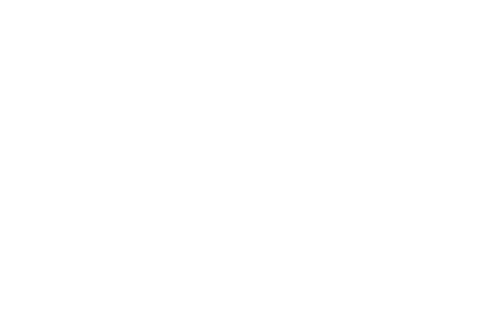 I can….RAGTo improve I will…Draw basic 3d shapesUnderstand 1 point and 2 point perspectiveProduce a range of tones to create form in my drawingsUse construction lines to plot out my drawingsMeasure and record proportions accurately in my drawingsWeekLearning FocusSkillKey Words1Drawing cuboidsObservational drawing skillsCuboid, parallel lines, proportions, line2Drawing CylindersObservational drawing skillsScale, cylinder, ellipses31 point perspectiveAnalytical drawing skillsPerspective, vertical, parallel, horizontal, vanishing point42 point perspectiveAnalytical drawing skillsPerspective, vertical, horizontal, vanishing points5-6Tone and 3D shapesSphere, cylinder, pyramid, cuboid, conePencil skills and shadingLight source, cylinder, cone, sphere, pyramid, cuboid, blending, contrast, tonal values, light and dark7-8Drawings from observation of engine partsObservational Drawing skillsAll of the above